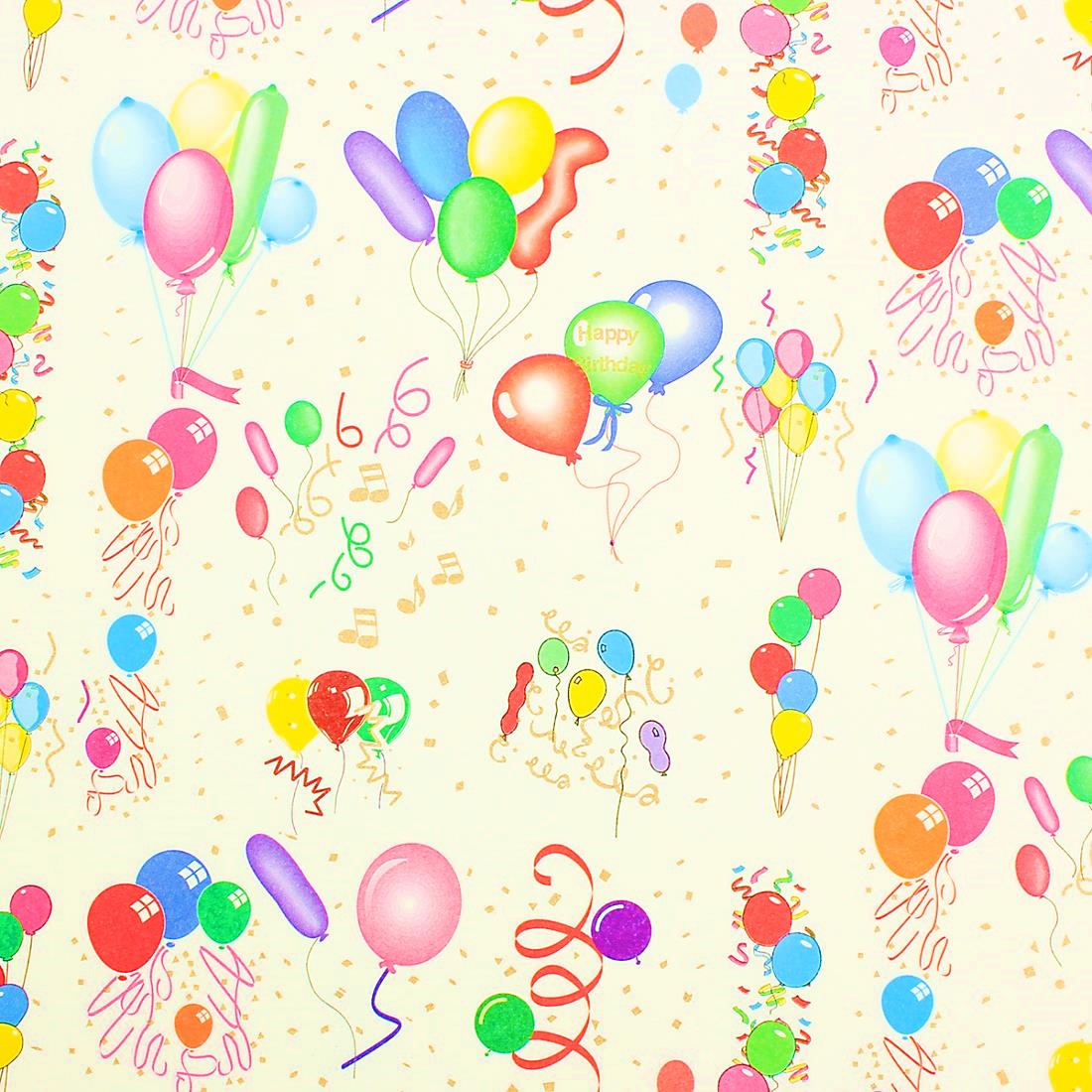 Праздничная неделя почемучек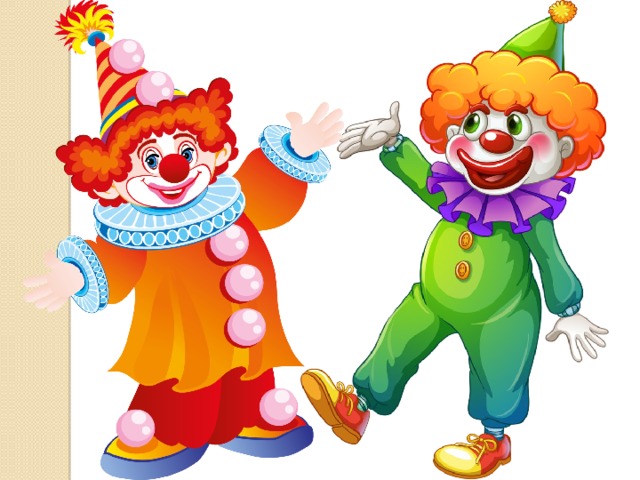 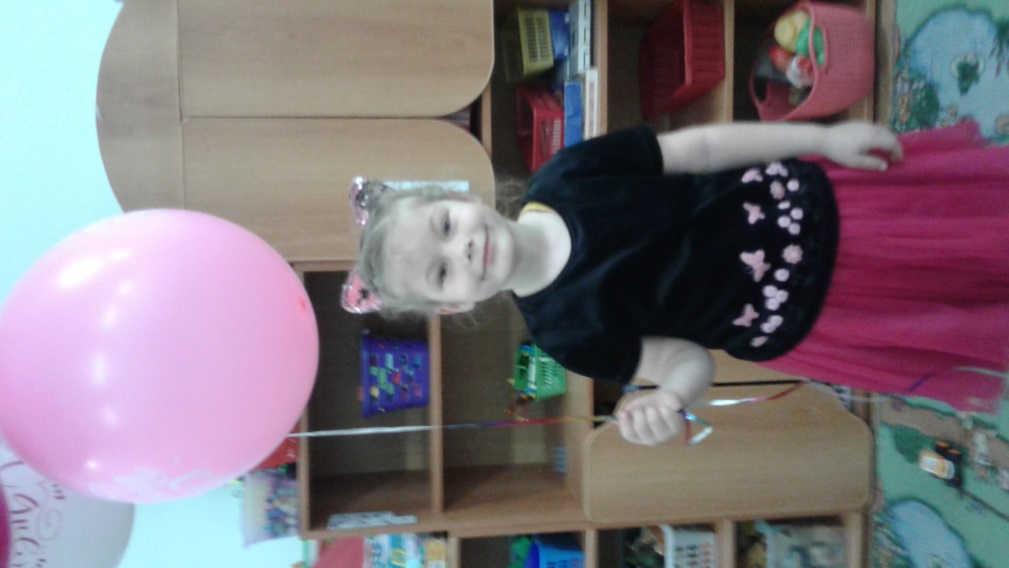 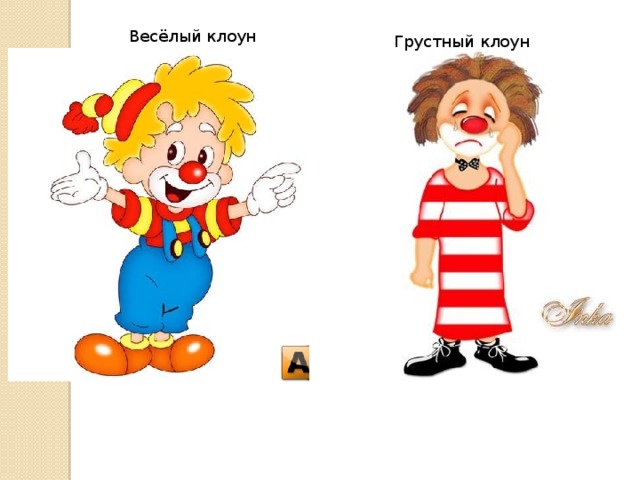 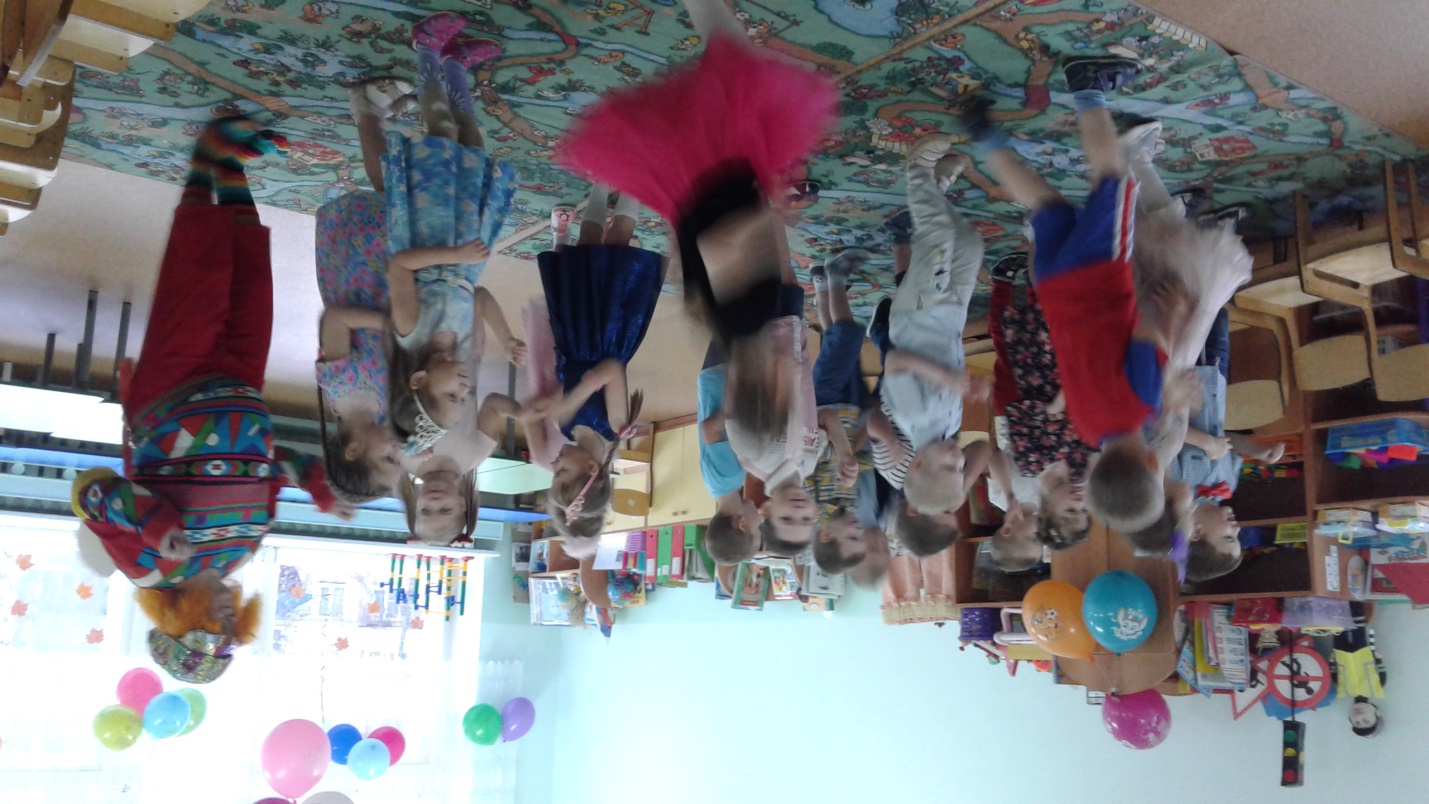 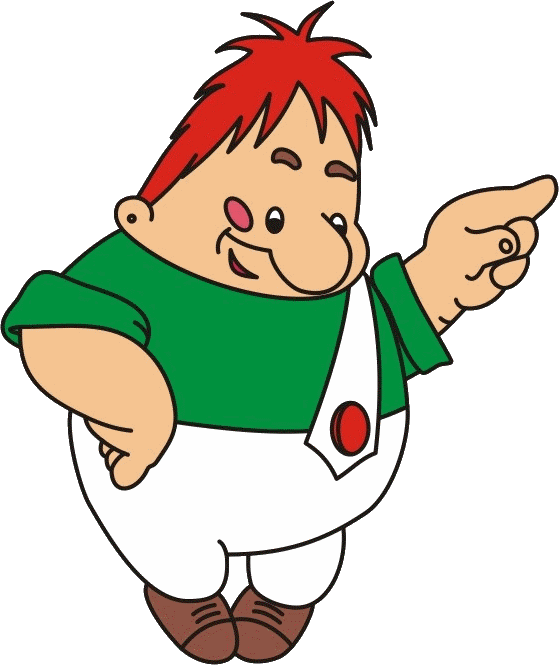 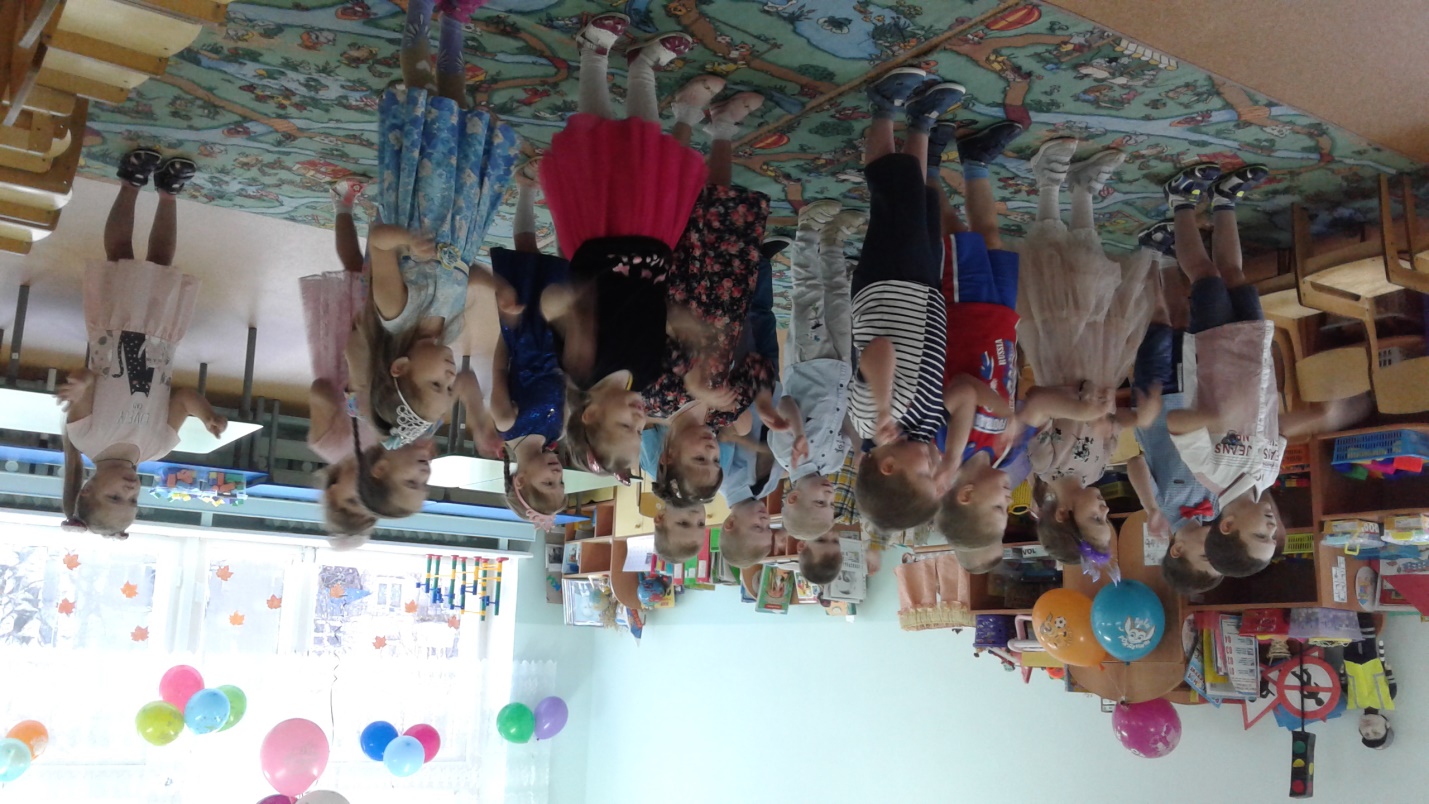 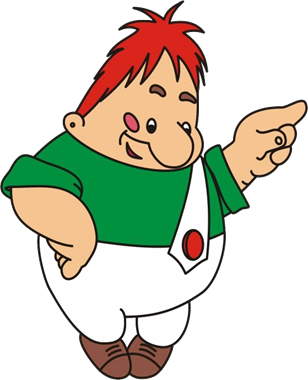 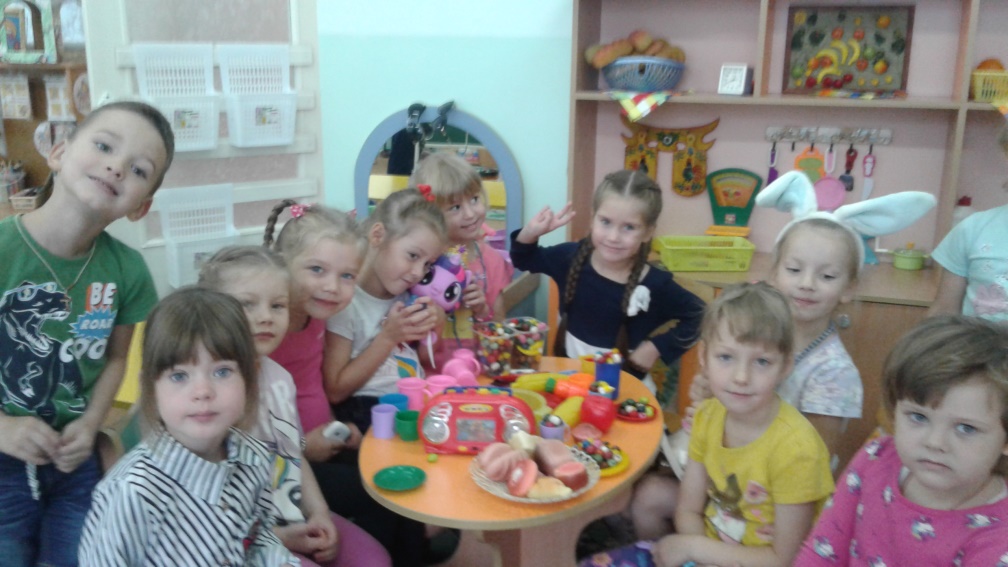 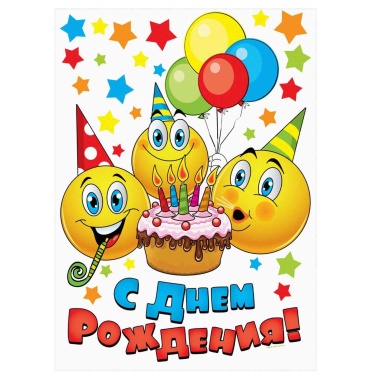 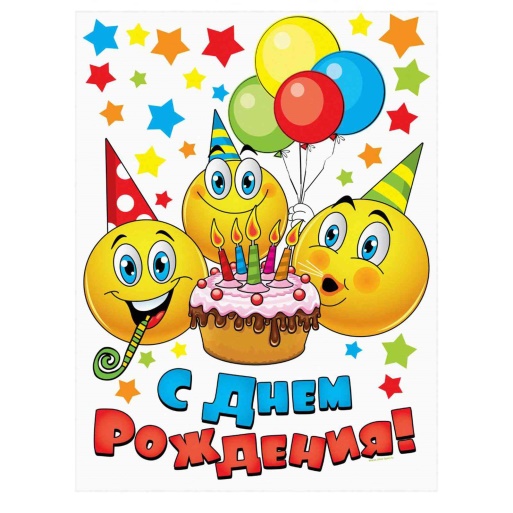 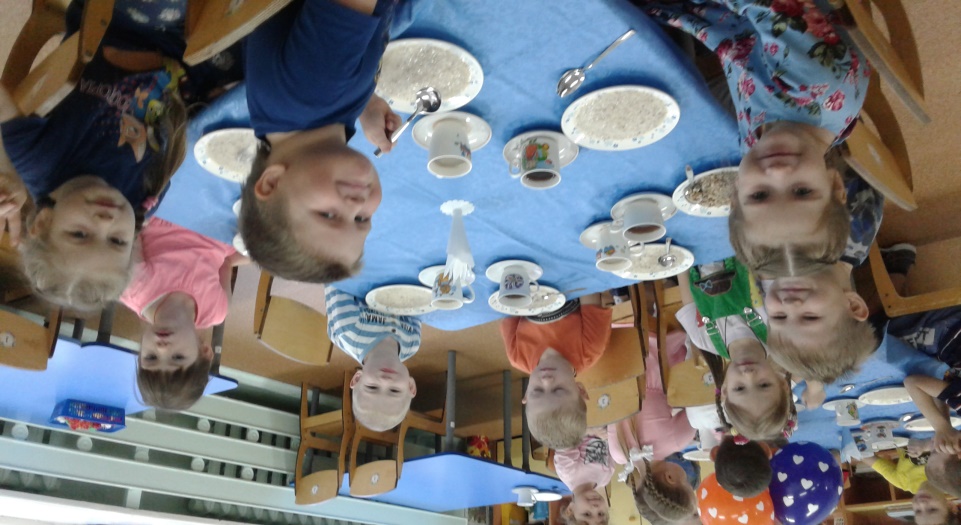 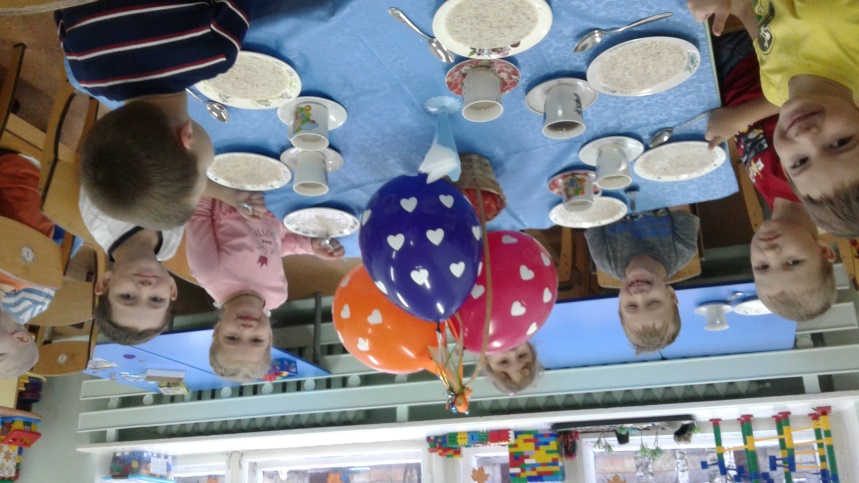 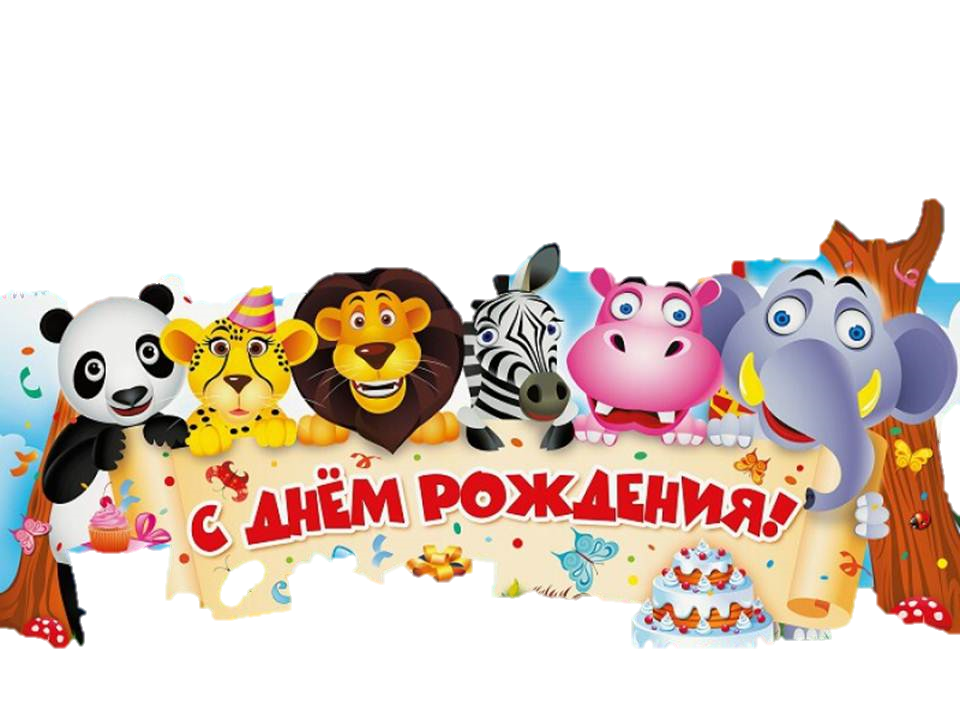 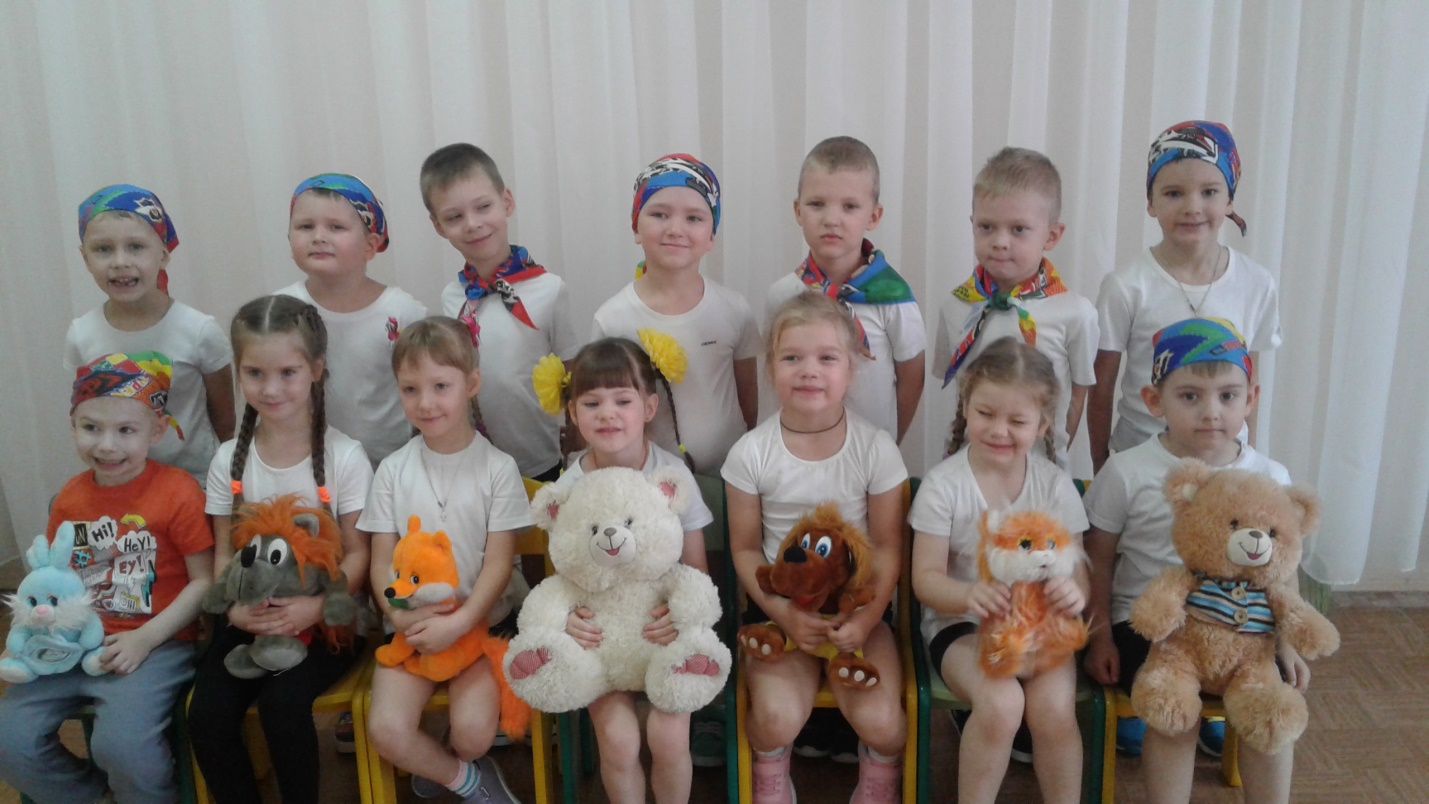 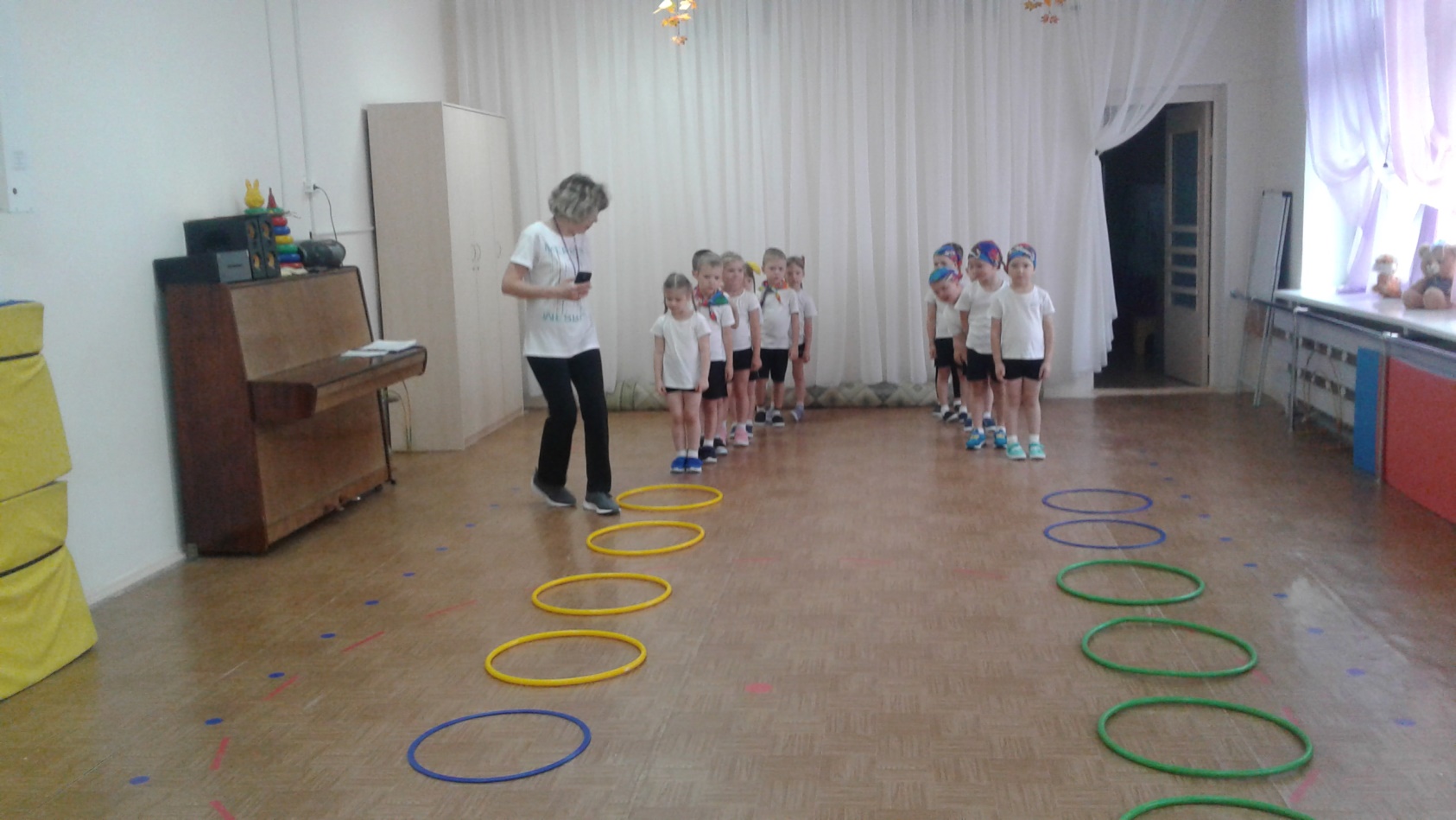 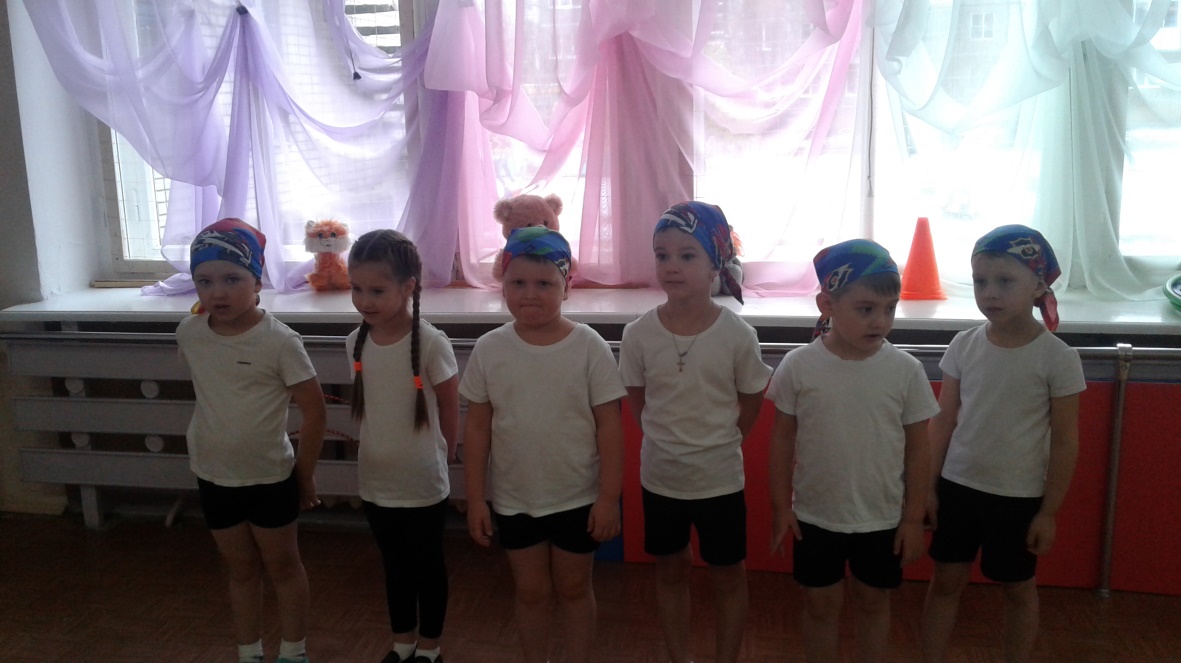 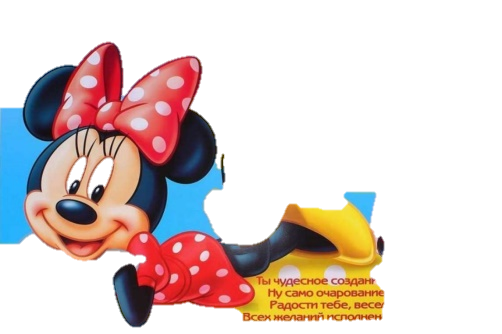 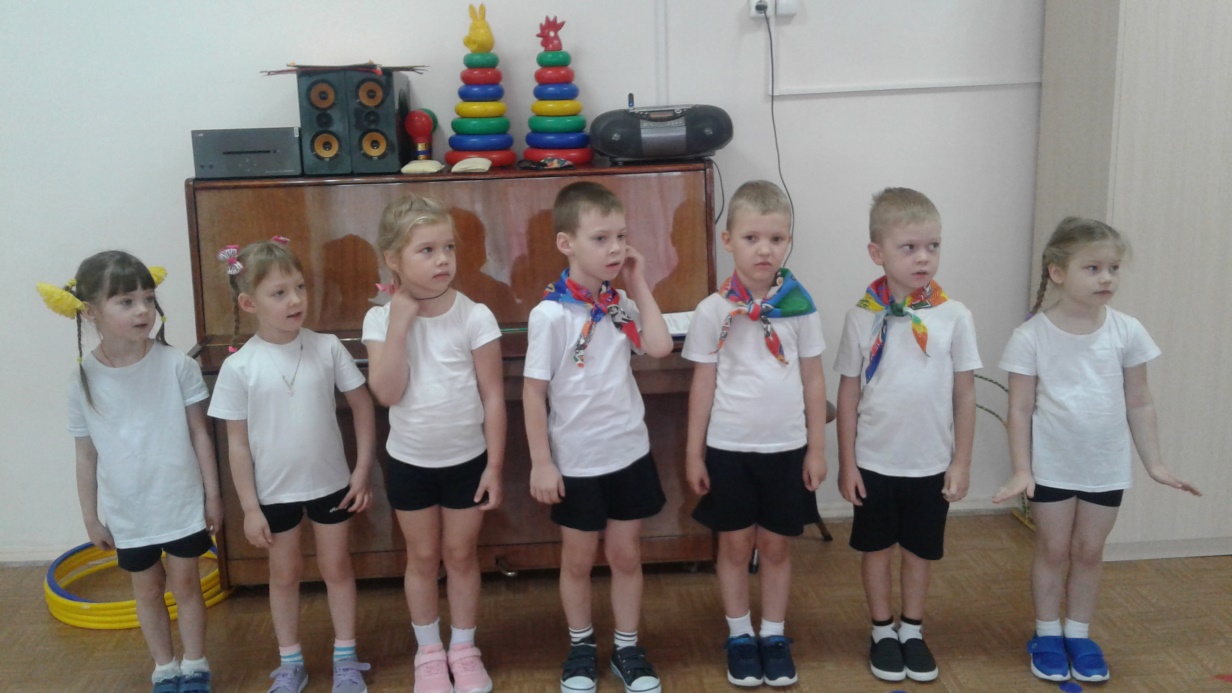 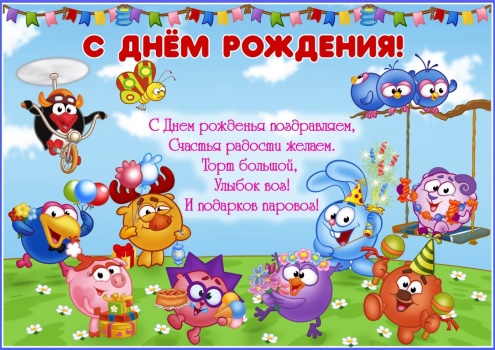 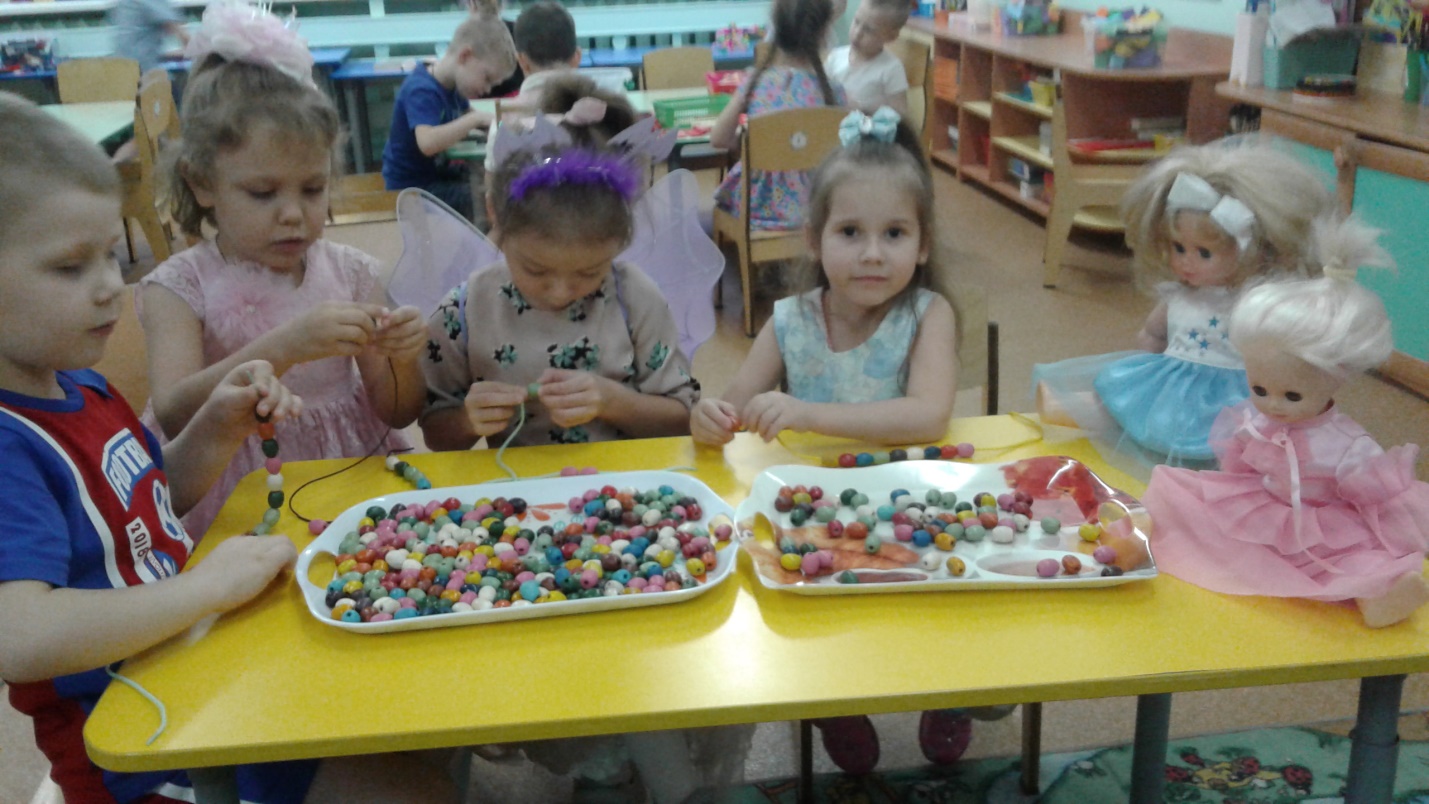 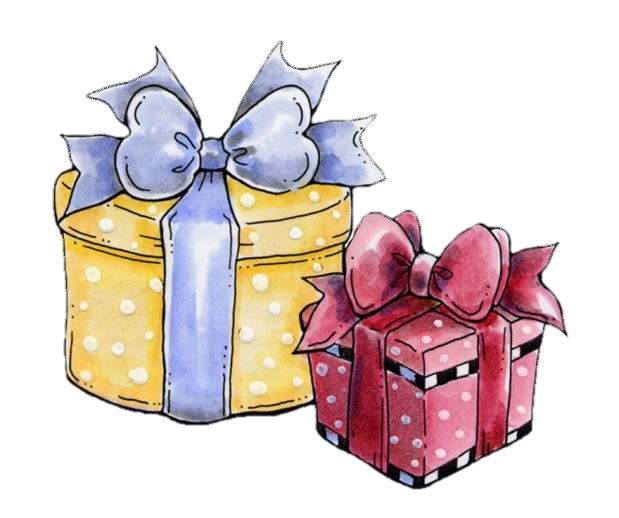 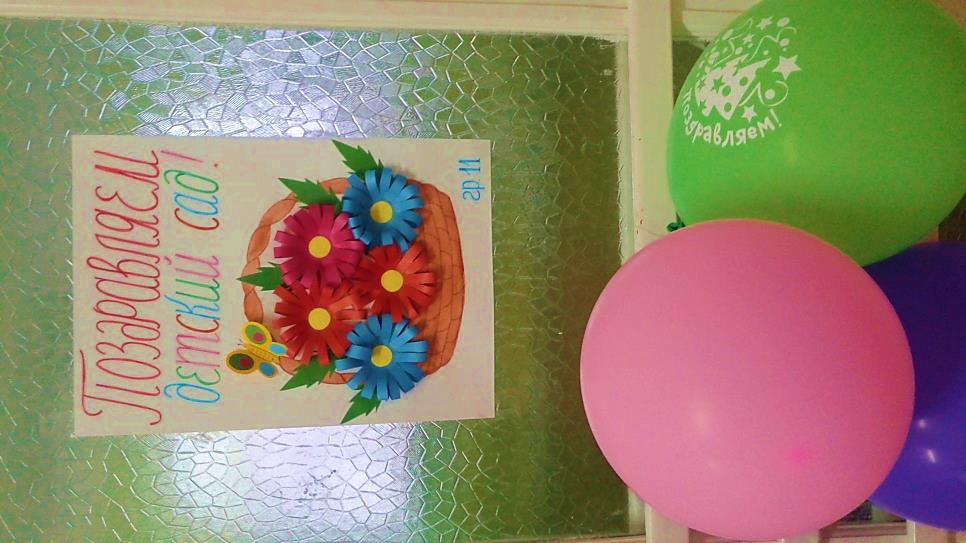 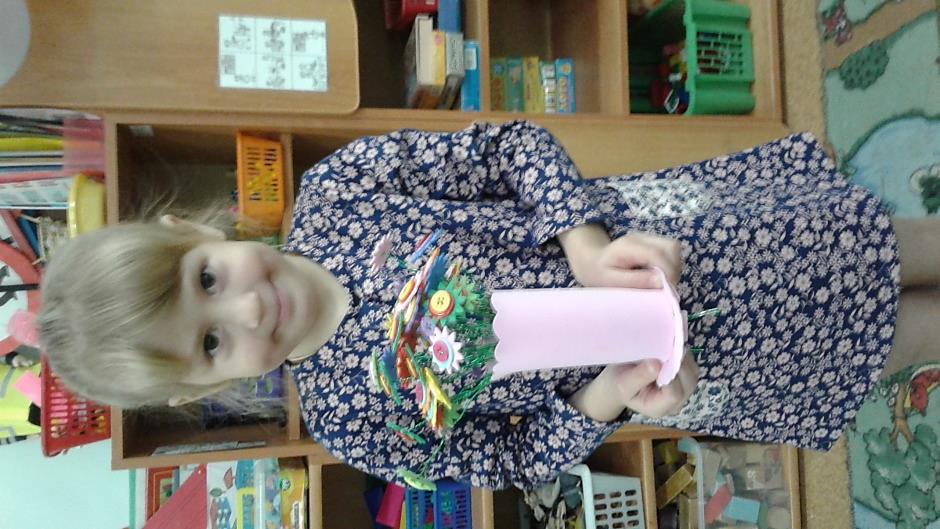 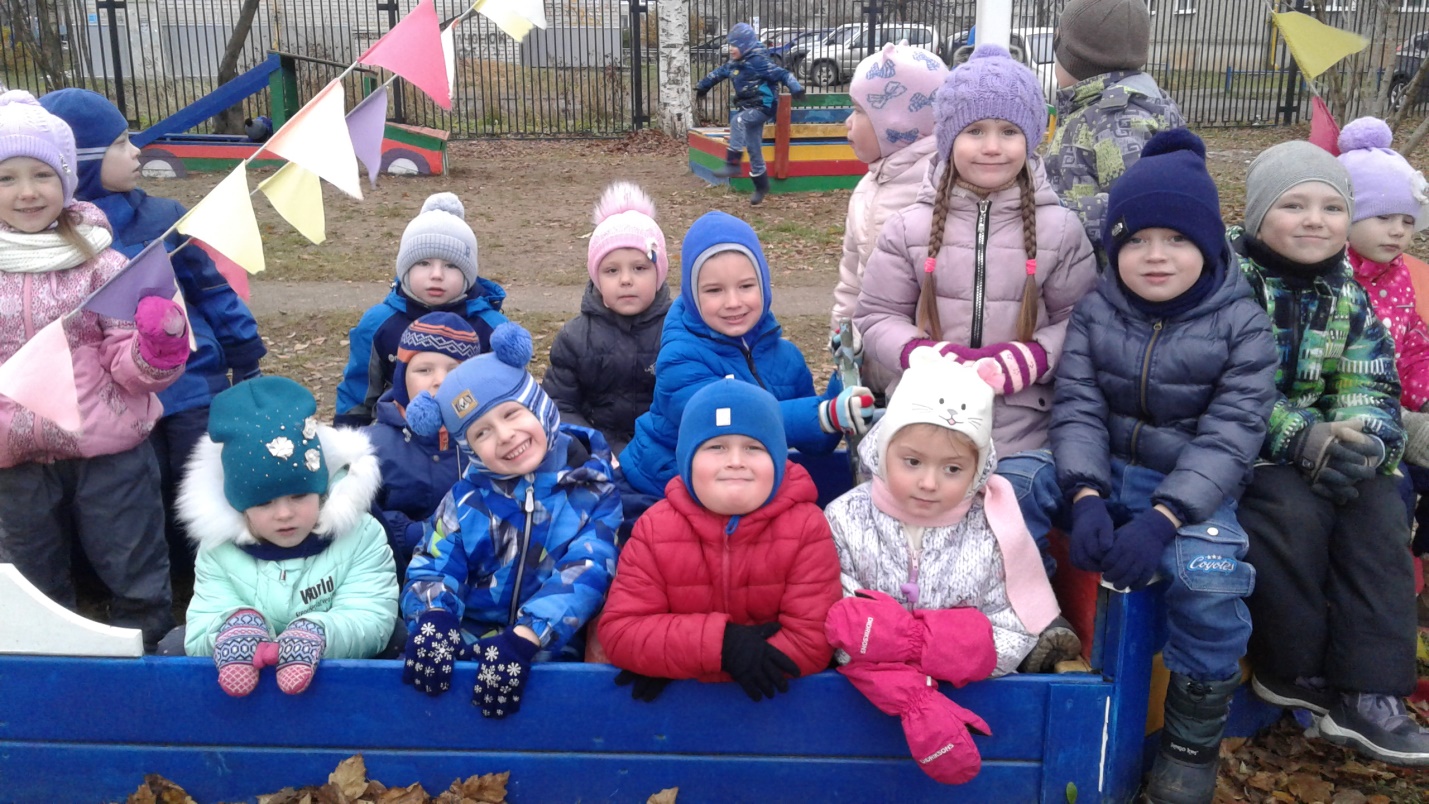 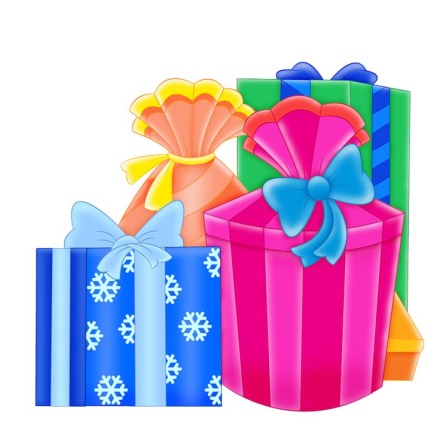 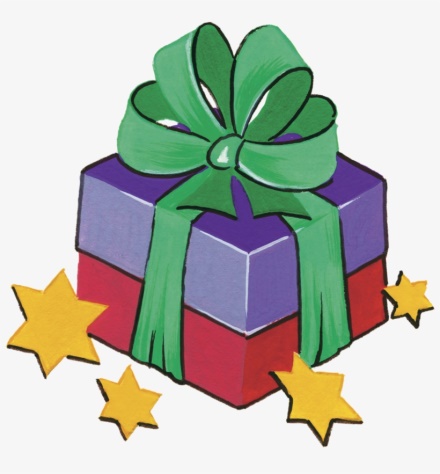 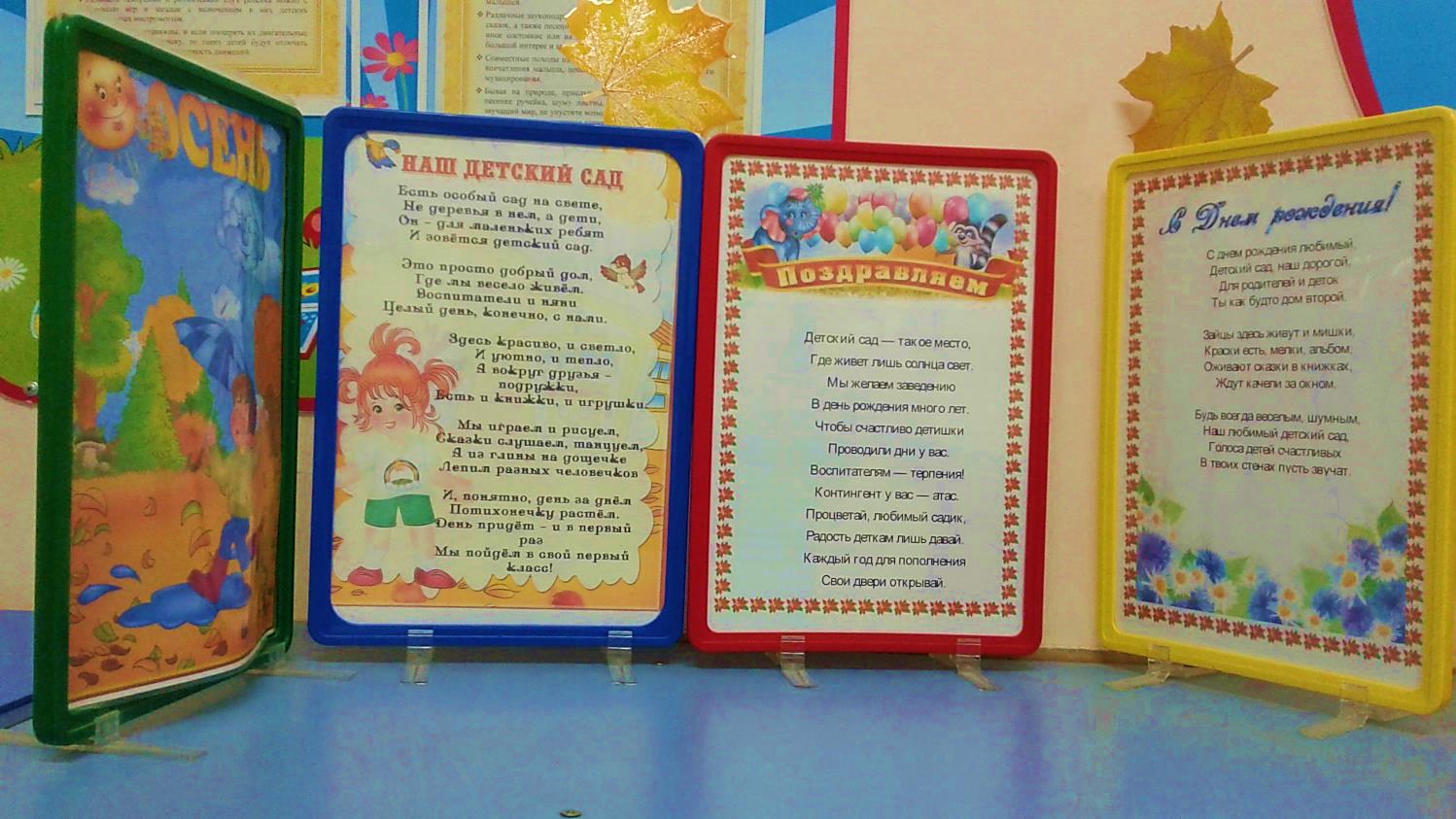 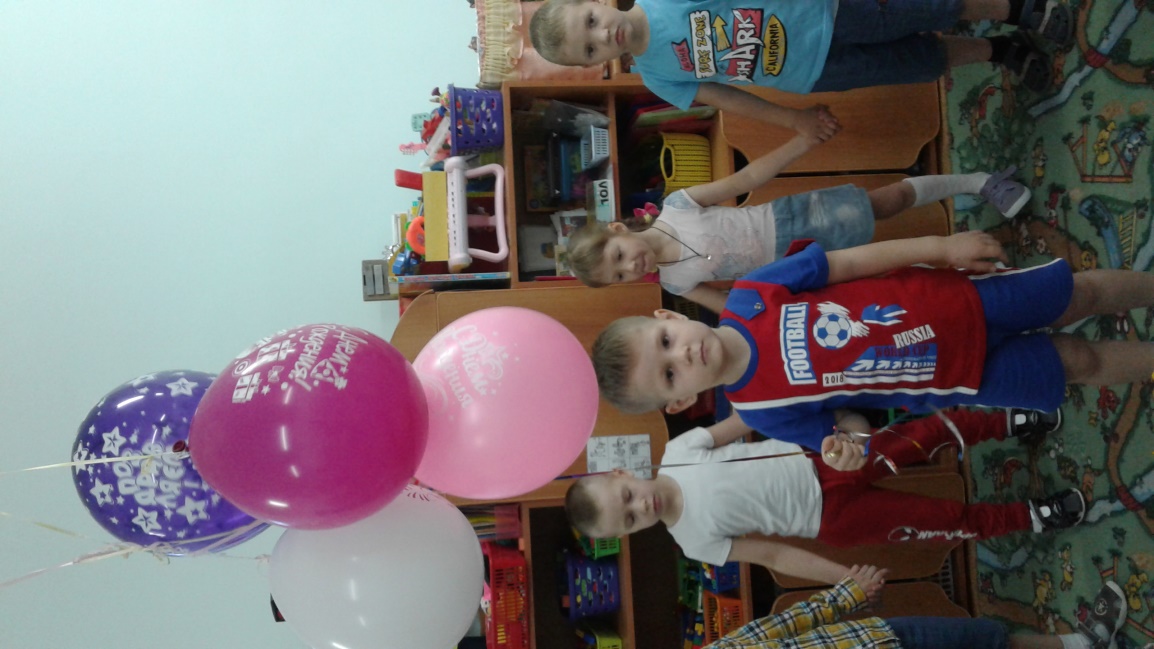 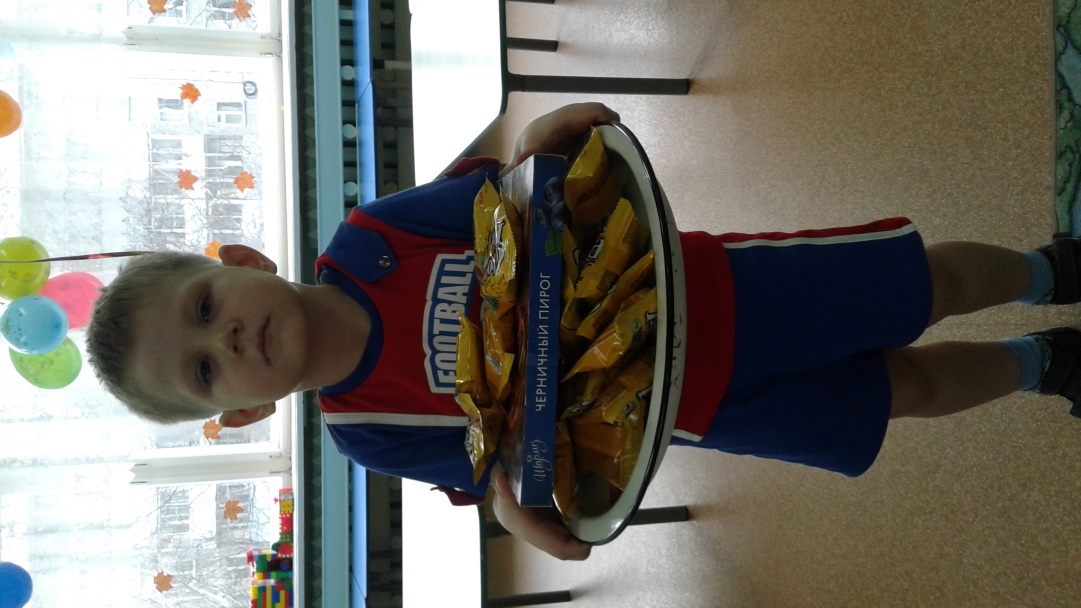 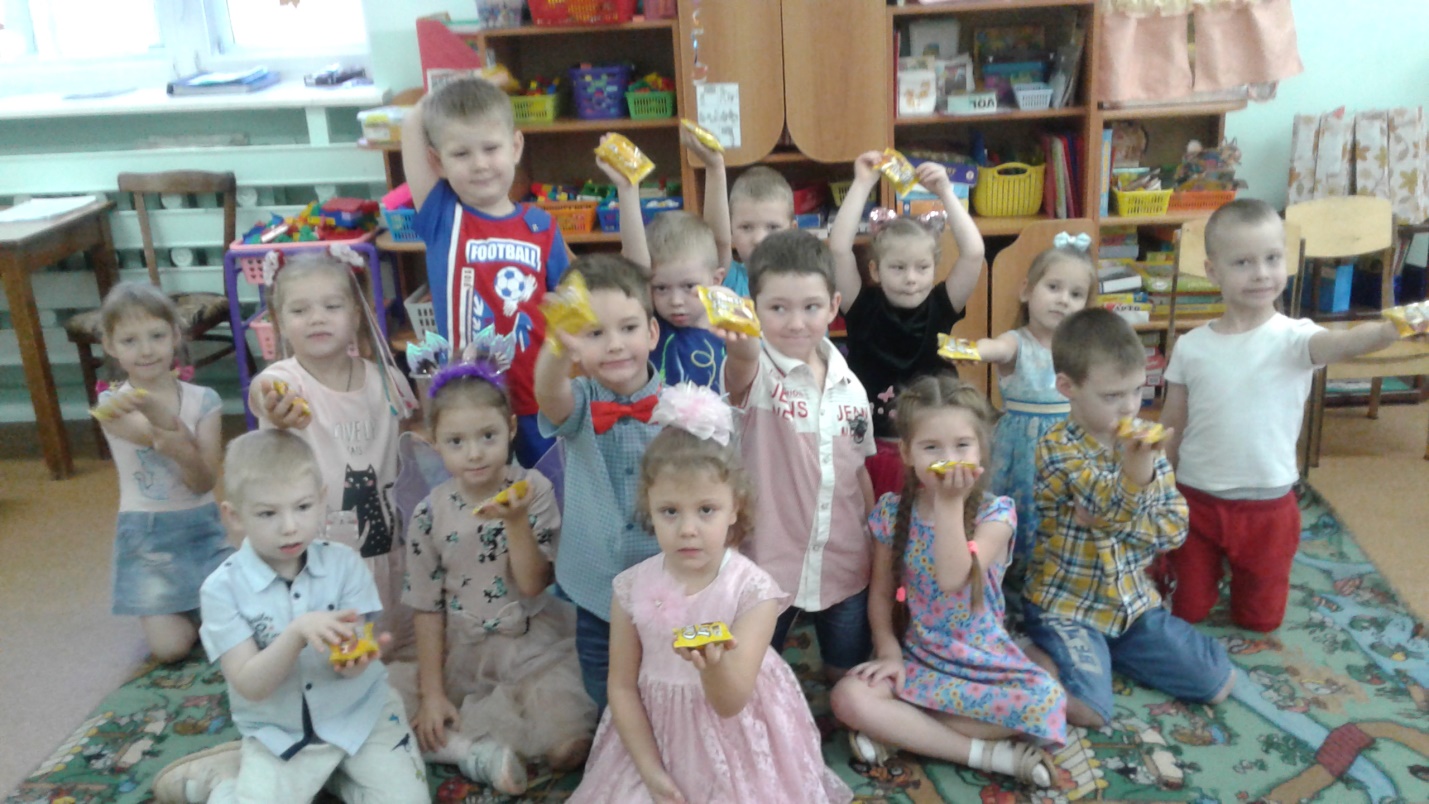 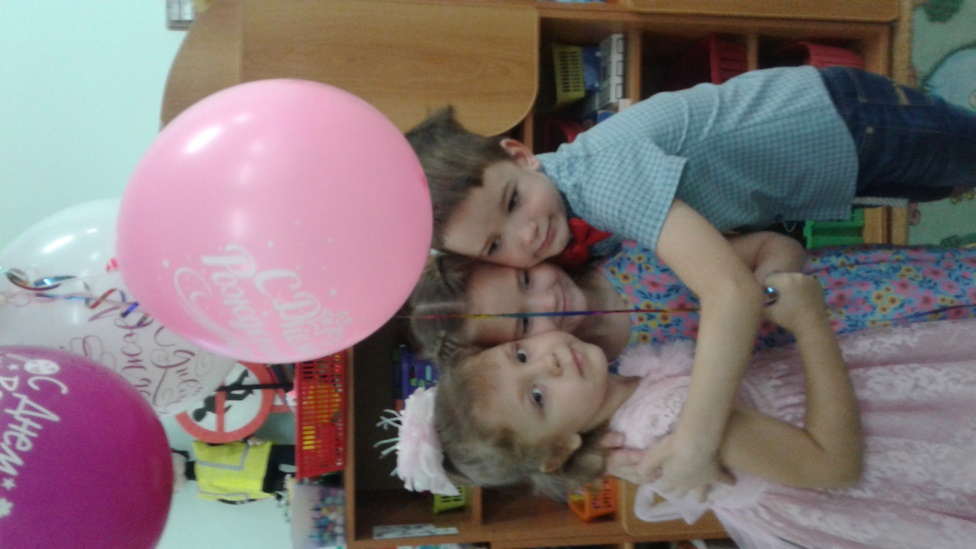 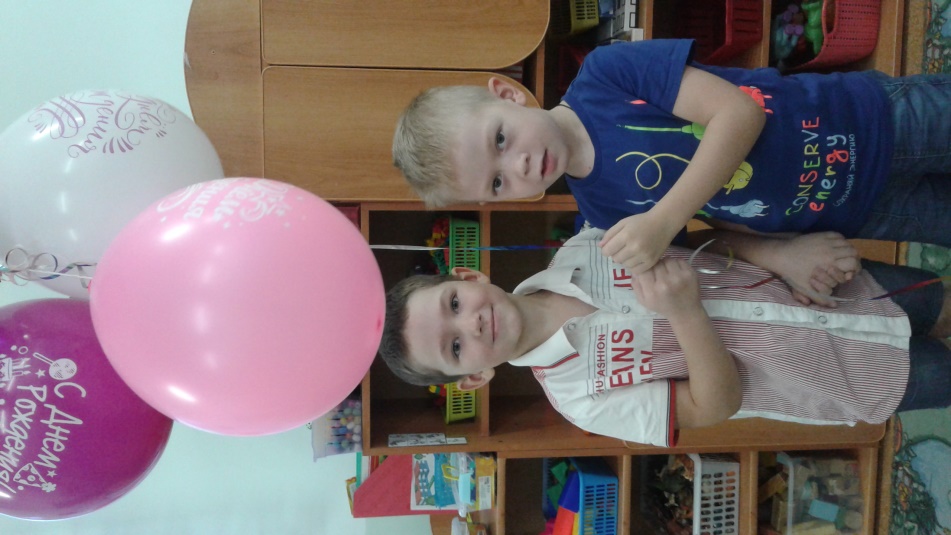 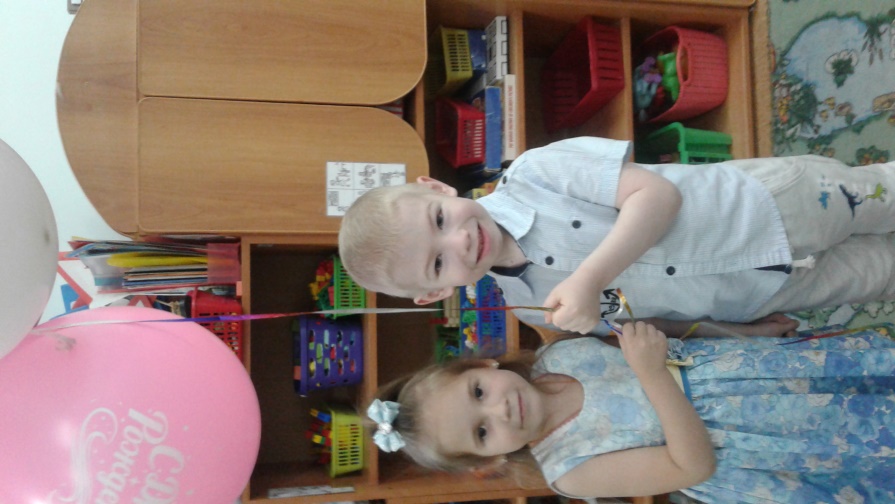 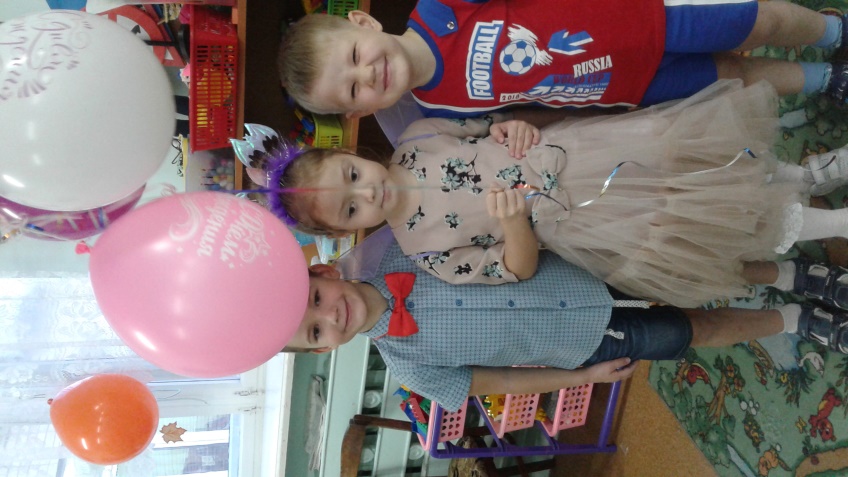 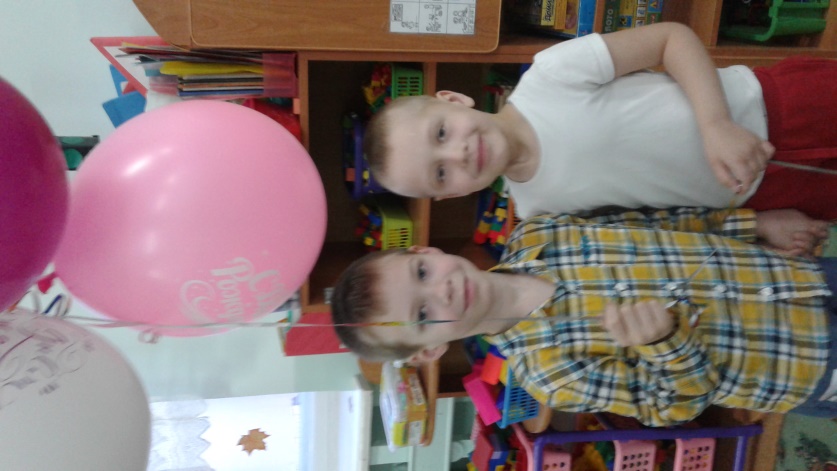 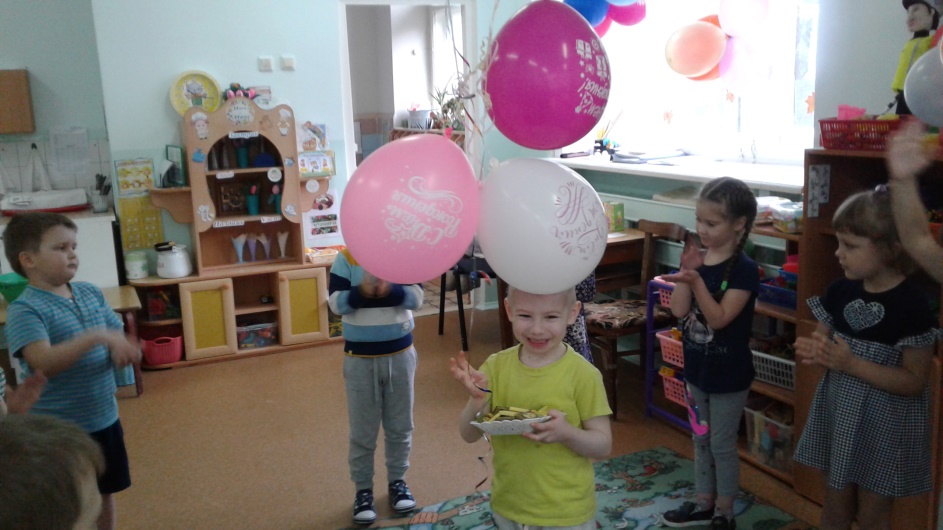 